Sección 5a: Lista de Requisitos y Especificaciones Técnicas/Lista de Cantidades (SE REQUIERE MUESTRA para CADA UNO DE LOS ÍTEMS OFERTADOS)Sección 5b: Otros Requisitos relacionados Además de la Lista de Requisitos de la tabla anterior, se solicita a los Licitantes que tomen nota de los siguientes requisitos adicionales, condiciones y servicios relacionados pertinentes al cumplimiento de los requisitos: Sección 6: Formularios de Ofertas Entregables/Lista de VerificaciónEste formulario sirve como una lista de verificación para la preparación de la Oferta. Complete los Formularios de Ofertas Entregables de acuerdo con las instrucciones de los formularios y devuélvalos como parte de su presentación de la Oferta. No se permitirá ninguna alteración al formato de los formularios ni se aceptará ninguna sustitución.Antes de presentar la Oferta, asegúrese de cumplir con las instrucciones de Presentación de la Oferta de la HdeD22.Oferta Técnica:Lista de Precios:Formulario A: Formulario de Presentación de la Oferta NOTA PARA EL LICITANTE. Se requiere que el formulario se presente en papelería / con el membrete de la empresaLos abajo firmantes ofrecemos suministrar los bienes y servicios relacionados requeridos para Adquisición de Uniformes y Artículos Promocionales de conformidad con su Invitación a Licitar N.º IAL/00118949/105/2019 y nuestra Oferta. Presentamos nuestra Oferta por medio de este documento, que incluye la Oferta Técnica y la Lista de Precios.La Lista de Precios adjunta es por la suma de [Insertar el monto en palabras y cifras e indicar la moneda]. Por el presente declaramos que nuestra empresa, sus filiales o subsidiarias o empleados, IALincluidos los miembros de Asociación en participación, Consorcios o Asociaciones, o subcontratistas o proveedores, para cualquier parte del contrato:no están sujetos a la prohibición de adquisición por parte de las Naciones Unidas, incluidas, entre otras, las prohibiciones derivadas del Compendio de Listas de Sanciones del Consejo de Seguridad de las Naciones Unidas;no han sido suspendidos, excluidos, sancionados o de otro modo identificados como inadmisibles por ninguna Organización de las Naciones Unidas, el Grupo del Banco Mundial ni ninguna otra Organización internacional; no tienen conflicto de intereses de acuerdo con la Cláusula 4 de las Instrucciones para los Licitantes;no emplean ni anticipan emplear a ninguna persona que sea o haya sido miembro del personal de la ONU en el último año, si dicho miembro del personal de la ONU tiene o tuvo relaciones profesionales previas con nuestra empresa en su calidad de miembro del personal de la ONU en los últimos tres años de servicio con la ONU (de acuerdo con las restricciones posteriores al empleo de la ONU publicadas en ST/SGB/2006/15);no se han declarado en bancarrota, no están involucrados en procedimientos de bancarrota o sindicatura, y no existe ningún juicio o acción legal pendiente contra ellos que pueda perjudicar sus operaciones en el futuro previsible; se comprometen a no involucrarse en prácticas prohibidas, incluidas, entre otras, la corrupción, el fraude, la coacción, la colusión, la obstrucción ni en ninguna otra práctica contraria a la ética, con la ONU o cualquier otra parte, y a realizar negocios de una manera que evite cualquier riesgo financiero, operativo, de reputación u otro indebido para la ONU, y aceptamos los principios del Código de Conducta de Proveedores de las Naciones Unidas y respetamos los principios del Pacto Mundial de las Naciones Unidas.aceptan los Términos y Condiciones Generales aplicables al Contrato del PNUD, en caso de adjudicación.Declaramos que toda la información y las afirmaciones realizadas en esta Oferta son verdaderas, y aceptamos que cualquier malinterpretación o malentendido contenido en ella pueda conducir a nuestra descalificación y/o aplicación de sanciones por parte del PNUD. Ofrecemos suministrar los bienes y servicios relacionados de conformidad con los documentos de Licitación, incluidas las Condiciones Generales del Contrato del PNUD y de acuerdo con la Lista de Requisitos y las Especificaciones Técnicas.Nuestra Oferta será válida y permanecerá vinculante entre nosotros por el período especificado en la Hoja de Datos de la Oferta. Entendemos y reconocemos que no está obligado a aceptar ninguna Oferta que reciba.Yo, el abajo firmante, certifico que estoy debidamente autorizado por [Insertar nombre del Licitante] para firmar esta Oferta y estar sujeto a ella si el PNUD la acepta. Nombre: 	_____________________________________________________________Cargo: 	_____________________________________________________________Firma: 	_____________________________________________________________[Colocar el sello oficial del Licitante]Formulario B: Formulario de Información del LicitanteFormulario C: Formulario de información de la Asociación en participación, el Consorcio o la AsociaciónPara completar y devolver con la Oferta, si la Oferta se presenta como Asociación en participación, , Consorcio o Asociación.Adjuntamos una copia del documento al que se hace referencia a continuación firmado por cada asociado, que detalla la estructura legal probable y la confirmación de la responsabilidad solidaria y conjunta de los miembros de tal empresa: Carta de intención para la creación de una Asociación en participación	O	 Acuerdo de creación de Asociación en participación, Consorcio o Asociación Por la presente confirmamos que, si se adjudica el contrato, todas las partes de la Asociación en participación, el Consorcio o la Asociación serán conjunta y solidariamente responsables ante el PNUD por el cumplimiento de las disposiciones del Contrato.Formulario D: Formulario de elegibilidad y calificacionesSi es Asociación en participación, Consorcio o Asociación, el formulario debe ser completado por cada asociado.Historial de contratos incumplidosHistorial de litigios (incluidos litigios pendientes)Experiencia relevante previa Enumere sólo contratos similares anteriores ejecutados correctamente en los últimos 3 años. Enumere sólo aquellos contratos para los cuales el Licitante fue legalmente contratado o subcontratado por el Cliente como empresa o como uno de los asociados del Consorcio o de la Asociación en participación. Las actividades y tareas completadas por los expertos individuales independientes del Licitante o a través de otras empresas no pueden ser presentadas como experiencia relevante del Licitante ni de los asociados o subconsultores del Licitante, pero pueden ser reivindicadas por los Expertos mismos en sus currículums. El Licitante debe estar preparado para fundamentar la experiencia reivindicada presentando copias de los documentos y referencias relevantes, si así lo solicita el PNUD.Los Licitantes también pueden adjuntar sus propias Hojas de Datos del Proyecto con más detalles sobre las asignaciones mencionadas anteriormente. Se adjunta la declaración de desempeño satisfactorio de los 3 (tres) Clientes principales o más.Posición financiera Se adjuntan copias de los estados financieros auditados (balances, incluidas todas las notas relacionadas y estados de ingresos) durante los años requeridos anteriormente que cumplen con las siguientes condiciones:Deben reflejar la situación financiera del Licitante o de cada parte en una Asociación en Participación , y no empresas de la misma corporación y/o matrices.Los estados financieros históricos deben estar auditados por un contador público certificado.Los estados financieros históricos deben corresponder a períodos contables ya completados y auditados. No se aceptarán estados por períodos parciales.Formulario E: Formulario de Oferta Técnica La Oferta del Licitante debe organizarse de manera que siga este formato de Oferta Técnica. Cuando se le presente al licitante un requisito o se le solicite que use un enfoque específico, el licitante no sólo debe declarar su aceptación, sino también describir cómo pretende cumplir con los requisitos. Cuando se solicite una respuesta descriptiva, si esta no se proporciona, se considerará que no cumple con todos los requisitos solicitados. FORMULARIO F: Formulario de Lista de PreciosEl Licitante está obligado a presentar la Lista de Precios según el formato a continuación. La Lista de Precios deberá incluir un desglose detallado de los costos de todos los bienes y servicios relacionados que se proporcionarán. Se deberán proporcionar cifras separadas para cada grupo o categoría funcional, si corresponde.Nombre del Licitante: 			________________________________________________Firma autorizada: 			________________________________________________Nombre del signatario autorizado: 	________________________________________________Cargo funcional: 			________________________________________________No. Descripción/especificaciones del artículo que se suministraráDescripción/especificaciones del artículo que se suministraráReferenciaEspecificaciones ofertadas
Cumple/No Cumple1Porta Credencial Porta Credencial 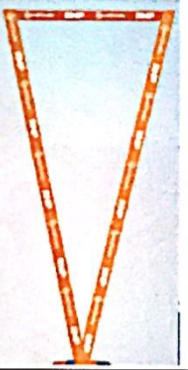 1Tamaño mínimo apróx de 2 cm de ancho y apróx 45 cm de largo.Tamaño mínimo apróx de 2 cm de ancho y apróx 45 cm de largo.1Color anaranjado Color anaranjado 1Gancho de metal (Mosqueton de platina),Gancho de metal (Mosqueton de platina),1Con técnica de impresión en serigrafiado a un color (blanco),Con técnica de impresión en serigrafiado a un color (blanco),1Logos (3) Identificate, RNP y PNUD,Logos (3) Identificate, RNP y PNUD,1Entregar muestra de la cintaEntregar muestra de la cinta2Camiseta para mujerCamiseta para mujer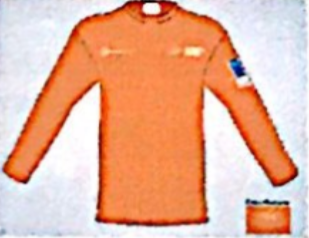 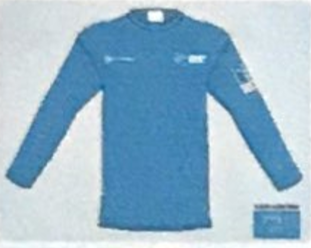 2Cuello tipo V,Cuello tipo V,2Manga larga lisa,Manga larga lisa,2Color anaranjado y Azul (Pantone 151C) (Pantone 7703C),Color anaranjado y Azul (Pantone 151C) (Pantone 7703C),2Confeccionada en tela polyester o expandex con transpiración,Confeccionada en tela polyester o expandex con transpiración,2Con técnica de impresión en Serigrafiado a full color, parte frontal del pecho dos (2) logos y uno (1) en la manga derecha,Con técnica de impresión en Serigrafiado a full color, parte frontal del pecho dos (2) logos y uno (1) en la manga derecha,2Costura lateral,Costura lateral,2Absorvente, transpirable y Respirable (malla incorporado) y corte ajustadoAbsorvente, transpirable y Respirable (malla incorporado) y corte ajustado2Tallas: XS 90Tallas: XS 902S: 240S: 2402M: 1,440M: 1,4402L: 1,470L: 1,4702XL: 850XL: 8502XXL: 585XXL: 5852XXXL: 15XXXL: 15Entregar muestra de la tela Entregar muestra de la tela Nota: De la cantidad total(4,690), se requiere el 50% color anaranjado Pantone 151C y 50% en color azul Pantone 7703C  Nota: De la cantidad total(4,690), se requiere el 50% color anaranjado Pantone 151C y 50% en color azul Pantone 7703C  Nota: De la cantidad total(4,690), se requiere el 50% color anaranjado Pantone 151C y 50% en color azul Pantone 7703C  Nota: De la cantidad total(4,690), se requiere el 50% color anaranjado Pantone 151C y 50% en color azul Pantone 7703C  Nota: De la cantidad total(4,690), se requiere el 50% color anaranjado Pantone 151C y 50% en color azul Pantone 7703C  3Camiseta para hombreCamiseta para hombre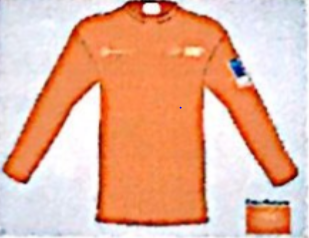 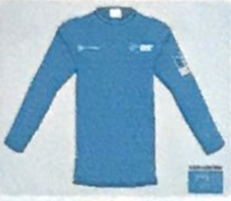 3Tipo cuello redondo,Tipo cuello redondo,3Manga larga lisa,Manga larga lisa,3Color anaranjado y Azul (Pantone 151C) (Pantone 7703C),Color anaranjado y Azul (Pantone 151C) (Pantone 7703C),3Confeccionada en tela polyester o expandex con transpiración,Confeccionada en tela polyester o expandex con transpiración,3Con técnica de impresión en Serigrafiado a full color, parte frontal del pecho dos (2) logos y uno (1) en la manga derecha,Con técnica de impresión en Serigrafiado a full color, parte frontal del pecho dos (2) logos y uno (1) en la manga derecha,3Costura lateral,Costura lateral,3Absorvente, transpirable y Respirable  (malla incorporado) y corte ajustadoAbsorvente, transpirable y Respirable  (malla incorporado) y corte ajustado3Tallas: S: 165Tallas: S: 1653M: 1425M: 14253L: 1470L: 14703XL:900XL:9003XXL: 870XXL: 8703XXXL:180XXXL:1803Entregar muestra de la telaEntregar muestra de la telaNota: De la cantidad total(5,010), se requiere el 50% color anaranjado Pantone 151C y 50% en color azul Pantone 7703C  Nota: De la cantidad total(5,010), se requiere el 50% color anaranjado Pantone 151C y 50% en color azul Pantone 7703C  Nota: De la cantidad total(5,010), se requiere el 50% color anaranjado Pantone 151C y 50% en color azul Pantone 7703C  Nota: De la cantidad total(5,010), se requiere el 50% color anaranjado Pantone 151C y 50% en color azul Pantone 7703C  Nota: De la cantidad total(5,010), se requiere el 50% color anaranjado Pantone 151C y 50% en color azul Pantone 7703C  4Camisas para hombre y mujer estilo columbia,Camisas para hombre y mujer estilo columbia,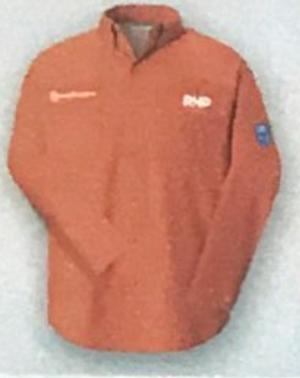 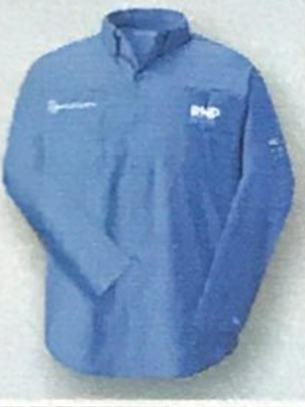 4Confieccionado en tela de microfibra o tela similar.Confieccionado en tela de microfibra o tela similar.4Manga larga, con botones,Manga larga, con botones,4Bolsillos multiusos (por lo menos 2), con cierre de velcro,Bolsillos multiusos (por lo menos 2), con cierre de velcro,4Solapa trasera con interior de tipo malla (de nylon perforado) respirable, transpirable, absorvente y de secado rápido, Solapa trasera con interior de tipo malla (de nylon perforado) respirable, transpirable, absorvente y de secado rápido, 4Color anaranjado Pantone 151C y azul Pantone 7703C,Color anaranjado Pantone 151C y azul Pantone 7703C,4Con técnica de impresión en Serigrafiado a un color (blanco), tres (3) logos (Identificate, RNP, PNUD),  en la manga izquierda,Con técnica de impresión en Serigrafiado a un color (blanco), tres (3) logos (Identificate, RNP, PNUD),  en la manga izquierda,4Tallas: Tallas: 4Mujer (190)Hombre (210)4S: 10S: 104M: 50M: 504L: 60L: 604XL:50XL: 604XXL: 10XXL: 204XXXL: 10XXXL: 104Entregar muestra de la telaEntregar muestra de la telaEntregar muestra de la telaEntregar muestra de la telaNota: De la cantidad total (para mujer y hombre), se requiere el 50% color anaranjado Pantone 151C y 50% en color azul Pantone 7703C  Nota: De la cantidad total (para mujer y hombre), se requiere el 50% color anaranjado Pantone 151C y 50% en color azul Pantone 7703C  Nota: De la cantidad total (para mujer y hombre), se requiere el 50% color anaranjado Pantone 151C y 50% en color azul Pantone 7703C  Nota: De la cantidad total (para mujer y hombre), se requiere el 50% color anaranjado Pantone 151C y 50% en color azul Pantone 7703C  Nota: De la cantidad total (para mujer y hombre), se requiere el 50% color anaranjado Pantone 151C y 50% en color azul Pantone 7703C  5Chalecos de trabajo (unisex)Chalecos de trabajo (unisex)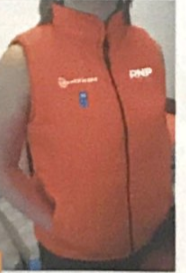 5Confeccionados en tela tipo polyester, Transpirable, ligero y liviano,Confeccionados en tela tipo polyester, Transpirable, ligero y liviano,5Color anaranjado Pantone 151C,Color anaranjado Pantone 151C,5Tipo Acolchonado, Tipo Acolchonado, 5Con cierre de cremallera principal,Con cierre de cremallera principal,5Dos (2) bolsillos laterales  a los lados con abertura vertical de cremallera,Dos (2) bolsillos laterales  a los lados con abertura vertical de cremallera,5Parte interior  forrada con tela perforada (malla) de preferencia tafeta, algodón,Parte interior  forrada con tela perforada (malla) de preferencia tafeta, algodón,5Con técnica de impresión en Serigrafiado impresión a un color (blanco) , pectoral  tres (3) logos (Identificate, RNP y PNUD),Con técnica de impresión en Serigrafiado impresión a un color (blanco) , pectoral  tres (3) logos (Identificate, RNP y PNUD),5Sin mangasSin mangas5Entregar muestra de la telaEntregar muestra de la telaEntregar muestra de la telaEntregar muestra de la tela6Chalecos de Trabajo (unisex),Chalecos de Trabajo (unisex),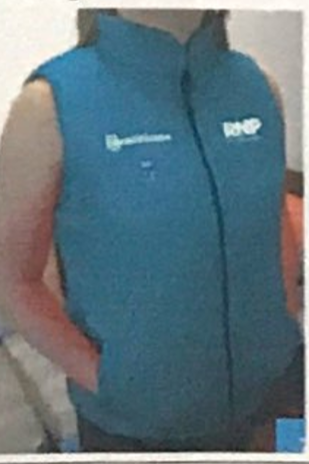 6Confeccionados en tela tipo polyester, Transpirable, ligero y liviano,Confeccionados en tela tipo polyester, Transpirable, ligero y liviano,6Color azul Pantone 7703C,Color azul Pantone 7703C,6Tipo Acolchonado,Tipo Acolchonado,6Con cierre de cremallera principal,Con cierre de cremallera principal,6Dos (2) bolsillos laterales  a los lados con abertura vertical de cremallera,Dos (2) bolsillos laterales  a los lados con abertura vertical de cremallera,6Parte interior  forrada con mallaParte interior  forrada con malla6Sin mangas,Sin mangas,6Entregar muestra de la telaEntregar muestra de la telaEntregar muestra de la telaEntregar muestra de la tela7Capotes Capotes 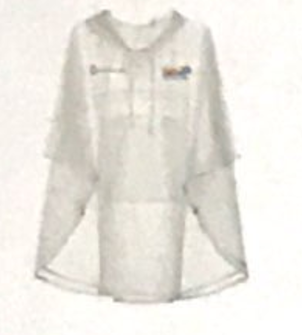 7Tipo poncho impermeable, Plástico transparente,Tipo poncho impermeable, Plástico transparente,7Con gorro o capucha, con cordón para el cierre,Con gorro o capucha, con cordón para el cierre,7Flexible, ligero, fácil de doblar, comprimir y transportar,Flexible, ligero, fácil de doblar, comprimir y transportar,7Tamaño aprox.  L: 230 cm y Ancho: 140 cm.Tamaño aprox.  L: 230 cm y Ancho: 140 cm.7Con técnica de impresión serigrafiado a full color, con tres (3)  logos (Identifcate, RNP y PNUD)Con técnica de impresión serigrafiado a full color, con tres (3)  logos (Identifcate, RNP y PNUD)7Con su respectiva bolsa de empaque con cierre de cordón elástico de preferencia.Con su respectiva bolsa de empaque con cierre de cordón elástico de preferencia.7Entregar muestra del capoteEntregar muestra del capoteEntregar muestra del capoteEntregar muestra del capote8Gorras para hombre y mujer  (unisex)Gorras para hombre y mujer  (unisex)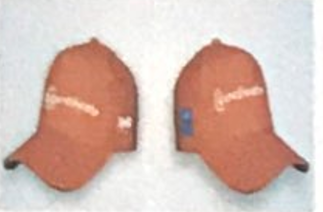 8Confeccionada en Tela pre lavada 100% algodónConfeccionada en Tela pre lavada 100% algodón8Gorra StandardGorra Standard8Visera strandardVisera strandard8Color anaranjado Pantone 151C,Color anaranjado Pantone 151C,8Con técnica de impresión serigrafiado a un color (blanco), logotipo de Identificate (parte Frotal), RNP y PNUD a los lados, Con técnica de impresión serigrafiado a un color (blanco), logotipo de Identificate (parte Frotal), RNP y PNUD a los lados, 8Cinta ajustable (sin cierre en la parte trasera)Cinta ajustable (sin cierre en la parte trasera)850%  de hombre y 50%  de mujer50%  de hombre y 50%  de mujer8Entregar muestraEntregar muestraEntregar muestraEntregar muestra9Gorras para hombre y mujer (unisex), Gorras para hombre y mujer (unisex), 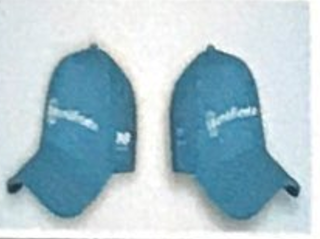 9Confeccionada en Tela pre lavada 100% algodónConfeccionada en Tela pre lavada 100% algodón9Gorra StandardGorra Standard9Visera strandardVisera strandard9Color azul Pantone 7703C.Color azul Pantone 7703C.9Con técnica de impresión serigrafiado a un color (blanco), logotipo de Identificate (parte Frotal), RNP y PNUD a los lados,Con técnica de impresión serigrafiado a un color (blanco), logotipo de Identificate (parte Frotal), RNP y PNUD a los lados,9Cinta ajustable (sin cierre en la parte trasera)Cinta ajustable (sin cierre en la parte trasera)950%  de hombre y 50%  de mujer50%  de hombre y 50%  de mujerEntregar muestraEntregar muestraEntregar muestraEntregar muestra10Mochilas Mochilas 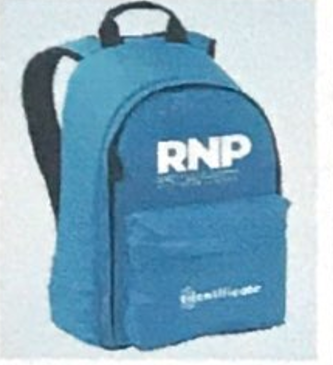 10confeccionada en tela nylonconfeccionada en tela nylon10Color azul Pantone 7703CColor azul Pantone 7703C10Con impresión  de calidad  fotográficaCon impresión  de calidad  fotográfica10Impresión  de serigrafia en color blanco, logotipo de Identficate, RNP y PNUD, (parte Frotal).Impresión  de serigrafia en color blanco, logotipo de Identficate, RNP y PNUD, (parte Frotal).10Entregar muestra de la telaEntregar muestra de la telaEntregar muestra de la telaEntregar muestra de la telaOBSERVACIÓN: Los logos contenidos en los ítems se entregaran en PDF formato ilustrador editable.OBSERVACIÓN: Los logos contenidos en los ítems se entregaran en PDF formato ilustrador editable.OBSERVACIÓN: Los logos contenidos en los ítems se entregaran en PDF formato ilustrador editable.OBSERVACIÓN: Los logos contenidos en los ítems se entregaran en PDF formato ilustrador editable.Término de entrega  (Sírvase vincular esto con la lista de precios)Después de recibir la orden de compra del Sistema ATLAS, en un término máximo de 5 días entregar “dummy”, una vez aprobado el mismo, máximo 20 días calendario para entrega del total de los bienes adjudicadosDirección exacta de entrega/ubicación de la instalación Edificio Torre Futura, 7mo piso, Colonia Palmira, Avenida República de Panamá, Tegucigalpa, frente a Galeano Café, esquina opuesta Banco Azteca.  ondiciones de pago 100% a la entrega completa de los bienesCondiciones para la liberación del pagoEntrega realizadaAceptación escrita de los bienes basada en el pleno cumplimiento de los requisitos de la IALAprobación de todas las verificacionesPresentación de factura pro forma para emitir orden de compra exoneradaSe requiere crédito de 30 días despues de la entrega de la factura comercial¿Ya completó debidamente todos los Formularios de Ofertas Entregables? Formulario A: Formulario de Presentación de la OfertaFormulario B: Formulario de Información del LicitanteFormulario C: Formulario de Información de la Asociación en participación,, el Consorcio o la AsociaciónFormulario D: Formulario de elegibilidad y  Calificaciones Formulario E: Formulario de Oferta Técnica/Especificación de Cantidades¿Ya proporcionó los documentos requeridos para establecer el cumplimiento de los criterios de evaluación en la Sección 4? Formulario F: Formulario de Lista de PreciosNombre del Licitante:[Insertar nombre del Licitante]Fecha:Referencia de la IAL:IAL/00118949/105/2019IAL/00118949/105/2019IAL/00118949/105/2019Nombre legal del Licitante[Completar]Dirección legal[Completar]Año de registro[Completar]Información sobre el Representante Autorizado del LicitanteNombre y cargo: [Completar] Números de teléfono: [Completar]Correo electrónico: [Completar]¿Usted es un proveedor registrado en el  UNGM? Sí   No 	En caso afirmativo, [insertar número de proveedor del UNGM] ¿Usted es un proveedor del PNUD? Sí   No 	En caso afirmativo, [insertar número de proveedor del PNUD] Países donde opera[Completar]N.° de empleados a tiempo completo[Completar]Certificación de Garantía de Calidad (p. ej., ISO 9000 o equivalente) (En caso afirmativo, proporcione una Copia del Certificado válido):[Completar]¿Su Empresa posee alguna acreditación como ISO 14001 o ISO 14064 o equivalente relacionada con el medio ambiente? (En caso afirmativo, proporcione una Copia del Certificado válido):[Completar]¿Su Empresa posee una Declaración escrita de su Política Ambiental? (En caso afirmativo, proporcione una Copia).[Completar]¿Su organización demuestra un compromiso significativo con la sostenibilidad a través de otros medios, por ejemplo, documentos internos de la política de la empresa sobre el empoderamiento de las mujeres, las energías renovables o la membresía de instituciones comerciales que promueven tales asuntos?[Completar]¿Su empresa es miembro del Pacto Mundial de la ONU? [Completar]Persona de contacto en caso de que el PNUD necesite solicitar aclaraciones durante la evaluación de la Oferta Nombre y cargo: [Completar]Números de teléfono: [Completar]Correo electrónico: [Completar]Adjunte los siguientes documentos: Perfil de la Empresa, que no debe superar las quince (15) páginas, incluidos folletos impresos y catálogos de productos relevantes para los bienes y/o los servicios adquiridos Certificado de constitución (Escritura Pública)Registro comercial / Permiso de Operación vigenteCertificado de registro/pago fiscal emitido por la Autoridad de Ingresos Internos que demuestre que el Licitante está al día con sus obligaciones de pago de impuestos, o certificado de desgravación fiscal, si es que el Licitante goza de dicho privilegio Documentos de registro de nombre comercial, si es aplicableCertificado de calidad, (p. ej., ISO, etc.) y/u otros certificados similares, acreditaciones, premios y menciones que haya recibido el Licitante, si corresponde Certificados de cumplimiento ambiental, acreditaciones, marcas o etiquetas, u otras pruebas de que las prácticas del Licitante contribuyen a la sostenibilidad ecológica y a la reducción de los impactos ambientales adversos (p. ej., uso de sustancias no tóxicas, materias primas recicladas, equipos de eficiencia energética, emisiones de carbono reducidas, etc.), ya sea en sus prácticas de negocios o en los bienes que fabricaNombre del Licitante:[Insertar nombre del Licitante]Fecha:Referencia de la IAL:00118949/105/201900118949/105/201900118949/105/2019N.°Nombre del Asociado e información de contacto (dirección, números de teléfono, números de fax, dirección de correo electrónico)  Proporción propuesta de responsabilidades (en %) y tipo de bienes y/o servicios que realizará cada una de las partes 1[Completar][Completar]2[Completar][Completar]3[Completar][Completar]Nombre del asociado principal (con autoridad para obligar a la Asociación en participación Consorcio o Asociación durante el proceso de IAL y, en caso de que se adjudique un Contrato, durante la ejecución del contrato)[Completar]Nombre del asociado: ___________________________________ Nombre del asociado: ___________________________________Firma: ____________________________Firma: ____________________________Fecha: ___________________________________Fecha: ___________________________________Nombre del asociado: ___________________________________Nombre del asociado: ___________________________________Firma: ____________________________Firma: ____________________________Fecha: ___________________________________Fecha: ___________________________________Nombre del Licitante:[Insertar nombre del Licitante]Fecha:Referencia de la IAL:00118949/105/201900118949/105/201900118949/105/2019No hubo contratos incumplidos durante los últimos 3 años No hubo contratos incumplidos durante los últimos 3 años No hubo contratos incumplidos durante los últimos 3 años No hubo contratos incumplidos durante los últimos 3 años Contratos incumplidos durante los últimos 3 añosContratos incumplidos durante los últimos 3 añosContratos incumplidos durante los últimos 3 añosContratos incumplidos durante los últimos 3 añosAñoPorción de incumplimiento del contratoIdentificación de contratoMonto total del contrato (valor actual en USD)Nombre del Cliente: Dirección del Cliente: Motivos de incumplimiento: Sin historial de litigios durante los últimos 3 años Sin historial de litigios durante los últimos 3 años Sin historial de litigios durante los últimos 3 años Sin historial de litigios durante los últimos 3 años Historial de litigios como se indica a continuación Historial de litigios como se indica a continuación Historial de litigios como se indica a continuación Historial de litigios como se indica a continuaciónAño de disputa Monto en disputa (en USD)Identificación de contratoMonto total del contrato (valor actual en USD)Nombre del Cliente: Dirección del Cliente: Asunto en disputa: Parte que inició la disputa: Estado de la disputa:Parte adjudicada, en caso de resolución:Nombre del proyecto y país de contrataciónDetalles de contacto del cliente y referenciaValor del contratoPeríodo de actividad y estadoTipos de actividades realizadasFacturación anual durante los últimos 3 añosAño 2016 	USD      Año 2017 	USD      Año 2018 	USD      Última calificación crediticia (si corresponde); indique la fuenteInformación financiera(en equivalente a USD)Información histórica de los últimos 3 años
Información histórica de los últimos 3 años
Información histórica de los últimos 3 años
201620172018Información del balanceInformación del balanceInformación del balanceActivos totales Pasivos totales Activos líquidosPasivos líquidosInformación del estado de ingresosInformación del estado de ingresosInformación del estado de ingresosIngresos totales/brutos Ganancias antes de impuestos Ganancias netas Fondo de maniobra Nombre del Licitante:[Insertar nombre del Licitante]Fecha:Referencia de la IAL:00118949/105/201900118949/105/201900118949/105/2019N. Descripción/especificaciones del artículo que se suministraráCantidadFecha de entregamáximoCumple/No Cumple1Cintas porta credencial4,0002Camiseta para mujer, cuello tipo V4,6903Camiseta para hombre, cuello redondo5,0104Camisas para hombre y mujer estilo columbia4005Chalecos de trabajo (unisex)3,3006Chalecos de Trabajo (unisex)2007Capotes, tipo poncho, impermeable3,5008Gorras para hombre y mujer, color naranja Pantone 151C3,3009Gorras para hombre y mujer (unisex), color azul Pantone 7703C.20010Mochilas colo azul Pantone 7703C3,500Nombre del Licitante:[Insertar nombre del Licitante]Fecha:Referencia de la IAL:00118949/105/201900118949/105/201900118949/105/2019Item No.DescripciónUnidad CantidadPrecio unitario Precio total 1Cintas porta credencialc/u.4,0002Camiseta para mujer, cuello Vc/u.4,6903Camiseta para hombre, cuello redondoc/u.5,0104Camisas para hombre y mujer estilo columbiac/u.4005Chalecos de trabajo (unisex)c/u.3,3006Chalecos de Trabajo (unisex)c/u.2007Capotes, tipo poncho, impermeablec/u.3,5008Gorras para hombre y mujer, color naranja Pantone 151Cc/u.3,3009Gorras para hombre y mujer (unisex), color azul Pantone 7703C.c/u.20010Mochilas colo azul Pantone 7703Cc/u.3,500TOTALTOTALTOTALTOTALTOTAL